GENERALNY DYREKTOR OCHRONY ŚRODOWISKAWarszawa, 7 kwietnia 2022 r.DOOŚ-WDŚZOO.420.71.2021.SP.SK.12ZAWIADOMIENIENa podstawie art. 131 w związku z art. 127 § 3 i art. 144 oraz art. 49 § 1 ustawy z dnia 14 czerwca 1960 r, — Kodeks postępowania administracyjnego (Dz. U. z 2021 r. poz. 735, ze zm.), dalej Kpa, w związku z art. 74 ust. 3 ustawy z dnia 3 października 2008 r. o udostępnianiu informacji o środowisku i jego ochronie, udziale społeczeństwa w ochronie środowiska oraz o ocenach oddziaływania na środowisko (Dz. U. z 2021 r. poz. 2373, ze zm.), dalej ustawa ooś, zawiadamiam, że do Generalnego Dyrektora Ochrony Środowiska wpłynął wniosek o ponowne rozpatrzenie kwestii rozstrzygniętej postanowieniem GDOS z dnia 7 marca 2022 r., znak: DOOŚ-WDŚZ00.420.71.2021.SP.7, odmawiającym wstrzymania natychmiastowego wykonania decyzji Regionalnego Dyrektora Ochrony Środowiska w Łodzi z dnia 17 listopada 2021 r., znak: WOOŚ.420.27.2020.MO1.24, o środowiskowych uwarunkowaniach dla przedsięwzięcia pn.: Budowa gazociągu wysokiego ciśnienia MOP 6,3 MPa DN500 relacji Sieradz - Piotrków Trybunalski w ramach inwestycji pn.: Budowa gazociągu Kalisz- Sieradz — Meszcze wraz infrastrukturą niezbędną do jego obsługi na terenie województw łódzkiego i wielkopolskiegoUpubliczniono w dniach: od ………………… do …………………Pieczęć urzędu i podpis:Z upoważnienia Generalnego Dyrektora Ochrony ŚrodowiskaDyrektor Departamentu Ocen Oddziaływania na Środowisko Anna JasińskaArt. 49 § 1 Kpa Jeżeli przepis szczególny tak stanowi, zawiadomienie stron o decyzjach i innych czynnościach organu administracji publicznej może nastąpić w formie publicznego obwieszczenia, w innej formie publicznego ogłoszenia zwyczajowo przyjętej w danej miejscowości lub przez udostępnienie pisma w Biuletynie Informacji Publicznej na stronie podmiotowej właściwego organu administracji publicznej.Art. 127 § 3 Kpa Od decyzji wydanej w pierwszej instancji przez ministra lub samorządowe kolegium odwoławcze nie służy odwołanie, jednakże strona niezadowolona z decyzji może zwrócić się do tego organu z wnioskiem o ponowne rozpatrzenie sprawy; do wniosku tego stosuje się odpowiednio przepisy dotyczące odwołań od decyzji.Art. 131 Kpa O wniesieniu odwołania organ administracji publicznej, który wydał decyzję, zawiadomi strony.Art. 144 Kpa W sprawach nieuregulowanych w niniejszym rozdziale do zażaleń mają odpowiednie zastosowanie przepisy dotyczące odwołań.Art. 74 ust. 3 ustawy ooś Jeżeli liczba stron postępowania w sprawie wydania decyzji o środowiskowych uwarunkowaniach lub innego postępowania dotyczącego tej decyzji przekracza 10, stosuje się art. 49 Kodeksu postępowania administracyjnego.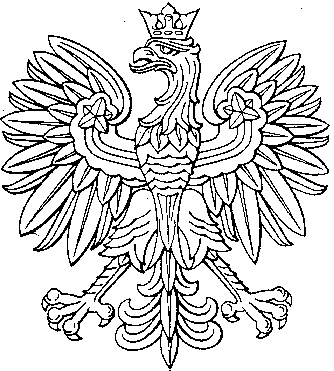 